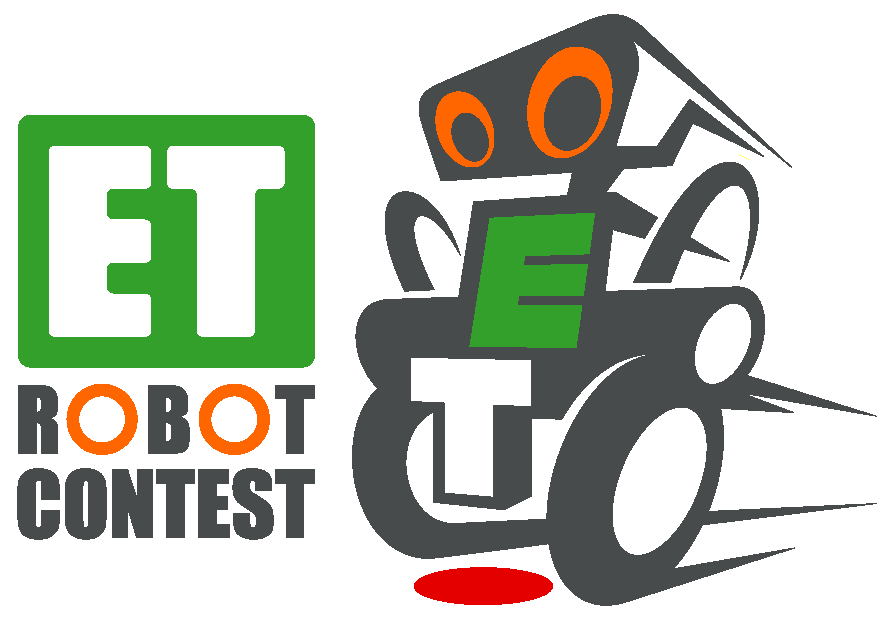 申込日2024年　　月　　日     　　　ＥＴソフトウェアデザインロボットコンテスト2024 スポンサー申込書会社情報会社情報会社情報会社情報フリガナ会社名部署住所フリガナ
担当者名役職電話番号FAXE-mailURL請求先情報 （上記と異なる場合のみご記入ください）請求先情報 （上記と異なる場合のみご記入ください）請求先情報 （上記と異なる場合のみご記入ください）請求先情報 （上記と異なる場合のみご記入ください）社名住所〒〒〒部署役職電話番号E-mail　　　　@FAXスポンサーシップ(税込)※消費税10%適用プラチナ・スポンサープラチナ・スポンサーゴールド・スポンサーシルバー・スポンサーシルバー・スポンサーシルバー・スポンサーブロンズ・スポンサー全　　国□￥3,300,000□￥3,300,000□￥1,100,000□￥770,000□￥770,000□￥770,000□￥330,000地　　区□　￥330,000□￥220,000□￥220,000□￥220,000□￥110,000（地区スポンサーの場合）（地区スポンサーの場合）□北海道 □東北 □東京・北関東 □南関東 □東海□中四国 □関西・北陸 □九州北 □九州南 □沖縄□北海道 □東北 □東京・北関東 □南関東 □東海□中四国 □関西・北陸 □九州北 □九州南 □沖縄□北海道 □東北 □東京・北関東 □南関東 □東海□中四国 □関西・北陸 □九州北 □九州南 □沖縄貴社ご請求の〆切　　　支払日〆切　　　支払日参加希望地区参加希望地区□北海道 □東北 □東京・北関東 □南関東 □東海□中四国 □関西・北陸 □九州北 □九州南 □沖縄□北海道 □東北 □東京・北関東 □南関東 □東海□中四国 □関西・北陸 □九州北 □九州南 □沖縄□北海道 □東北 □東京・北関東 □南関東 □東海□中四国 □関西・北陸 □九州北 □九州南 □沖縄締日支払日〆切　　　支払日〆切　　　支払日* 申込書受け取り後、事務局より請求書を発行いたします。支払期日は請求書発行後1ヶ月以内とさせていただきます。* 申込書受け取り後、事務局より請求書を発行いたします。支払期日は請求書発行後1ヶ月以内とさせていただきます。* 申込書受け取り後、事務局より請求書を発行いたします。支払期日は請求書発行後1ヶ月以内とさせていただきます。* 申込書受け取り後、事務局より請求書を発行いたします。支払期日は請求書発行後1ヶ月以内とさせていただきます。* 申込書受け取り後、事務局より請求書を発行いたします。支払期日は請求書発行後1ヶ月以内とさせていただきます。* 申込書受け取り後、事務局より請求書を発行いたします。支払期日は請求書発行後1ヶ月以内とさせていただきます。* 申込書受け取り後、事務局より請求書を発行いたします。支払期日は請求書発行後1ヶ月以内とさせていただきます。* 申込書受け取り後、事務局より請求書を発行いたします。支払期日は請求書発行後1ヶ月以内とさせていただきます。またお振込みは2024年6月25日までにお願い致します。※締め切り以降での取り扱いについてはご相談ください。またお振込みは2024年6月25日までにお願い致します。※締め切り以降での取り扱いについてはご相談ください。またお振込みは2024年6月25日までにお願い致します。※締め切り以降での取り扱いについてはご相談ください。またお振込みは2024年6月25日までにお願い致します。※締め切り以降での取り扱いについてはご相談ください。またお振込みは2024年6月25日までにお願い致します。※締め切り以降での取り扱いについてはご相談ください。またお振込みは2024年6月25日までにお願い致します。※締め切り以降での取り扱いについてはご相談ください。またお振込みは2024年6月25日までにお願い致します。※締め切り以降での取り扱いについてはご相談ください。またお振込みは2024年6月25日までにお願い致します。※締め切り以降での取り扱いについてはご相談ください。* スポンサーメリットとして貴社ロゴの掲載を希望される場合、事務局へデータを提出してください。* スポンサーメリットとして貴社ロゴの掲載を希望される場合、事務局へデータを提出してください。* スポンサーメリットとして貴社ロゴの掲載を希望される場合、事務局へデータを提出してください。* スポンサーメリットとして貴社ロゴの掲載を希望される場合、事務局へデータを提出してください。* スポンサーメリットとして貴社ロゴの掲載を希望される場合、事務局へデータを提出してください。* スポンサーメリットとして貴社ロゴの掲載を希望される場合、事務局へデータを提出してください。* スポンサーメリットとして貴社ロゴの掲載を希望される場合、事務局へデータを提出してください。* スポンサーメリットとして貴社ロゴの掲載を希望される場合、事務局へデータを提出してください。　ロゴは拡大表示しますので、イラストレータ（.ai）のように鮮明なデータのご用意をお願いいたします。　ロゴは拡大表示しますので、イラストレータ（.ai）のように鮮明なデータのご用意をお願いいたします。　ロゴは拡大表示しますので、イラストレータ（.ai）のように鮮明なデータのご用意をお願いいたします。　ロゴは拡大表示しますので、イラストレータ（.ai）のように鮮明なデータのご用意をお願いいたします。　ロゴは拡大表示しますので、イラストレータ（.ai）のように鮮明なデータのご用意をお願いいたします。　ロゴは拡大表示しますので、イラストレータ（.ai）のように鮮明なデータのご用意をお願いいたします。　ロゴは拡大表示しますので、イラストレータ（.ai）のように鮮明なデータのご用意をお願いいたします。　ロゴは拡大表示しますので、イラストレータ（.ai）のように鮮明なデータのご用意をお願いいたします。* この原本を事務局までご郵送いただくか、以下のメールアドレス宛にPDFデータをお送りください。控えのため必ずコピーを取り保存してください。* この原本を事務局までご郵送いただくか、以下のメールアドレス宛にPDFデータをお送りください。控えのため必ずコピーを取り保存してください。* この原本を事務局までご郵送いただくか、以下のメールアドレス宛にPDFデータをお送りください。控えのため必ずコピーを取り保存してください。* この原本を事務局までご郵送いただくか、以下のメールアドレス宛にPDFデータをお送りください。控えのため必ずコピーを取り保存してください。* この原本を事務局までご郵送いただくか、以下のメールアドレス宛にPDFデータをお送りください。控えのため必ずコピーを取り保存してください。* この原本を事務局までご郵送いただくか、以下のメールアドレス宛にPDFデータをお送りください。控えのため必ずコピーを取り保存してください。* この原本を事務局までご郵送いただくか、以下のメールアドレス宛にPDFデータをお送りください。控えのため必ずコピーを取り保存してください。* この原本を事務局までご郵送いただくか、以下のメールアドレス宛にPDFデータをお送りください。控えのため必ずコピーを取り保存してください。（郵送宛先）〒103-0014 東京都中央区日本橋蛎殻町1-7-9 TQ茅場町7F　(株)アフレル内「ETロボコン本部事務局」宛　Email：secretary@etrobo.jp（郵送宛先）〒103-0014 東京都中央区日本橋蛎殻町1-7-9 TQ茅場町7F　(株)アフレル内「ETロボコン本部事務局」宛　Email：secretary@etrobo.jp（郵送宛先）〒103-0014 東京都中央区日本橋蛎殻町1-7-9 TQ茅場町7F　(株)アフレル内「ETロボコン本部事務局」宛　Email：secretary@etrobo.jp（郵送宛先）〒103-0014 東京都中央区日本橋蛎殻町1-7-9 TQ茅場町7F　(株)アフレル内「ETロボコン本部事務局」宛　Email：secretary@etrobo.jp（郵送宛先）〒103-0014 東京都中央区日本橋蛎殻町1-7-9 TQ茅場町7F　(株)アフレル内「ETロボコン本部事務局」宛　Email：secretary@etrobo.jp（郵送宛先）〒103-0014 東京都中央区日本橋蛎殻町1-7-9 TQ茅場町7F　(株)アフレル内「ETロボコン本部事務局」宛　Email：secretary@etrobo.jp（郵送宛先）〒103-0014 東京都中央区日本橋蛎殻町1-7-9 TQ茅場町7F　(株)アフレル内「ETロボコン本部事務局」宛　Email：secretary@etrobo.jp（郵送宛先）〒103-0014 東京都中央区日本橋蛎殻町1-7-9 TQ茅場町7F　(株)アフレル内「ETロボコン本部事務局」宛　Email：secretary@etrobo.jp* 恐れ入りますが、振込手数料はご負担願います。* 恐れ入りますが、振込手数料はご負担願います。* 恐れ入りますが、振込手数料はご負担願います。* 恐れ入りますが、振込手数料はご負担願います。* 恐れ入りますが、振込手数料はご負担願います。* 恐れ入りますが、振込手数料はご負担願います。* 恐れ入りますが、振込手数料はご負担願います。* 恐れ入りますが、振込手数料はご負担願います。通信欄＜事務局宛の連絡欄にご使用下さい＞通信欄＜事務局宛の連絡欄にご使用下さい＞通信欄＜事務局宛の連絡欄にご使用下さい＞通信欄＜事務局宛の連絡欄にご使用下さい＞通信欄＜事務局宛の連絡欄にご使用下さい＞通信欄＜事務局宛の連絡欄にご使用下さい＞通信欄＜事務局宛の連絡欄にご使用下さい＞通信欄＜事務局宛の連絡欄にご使用下さい＞